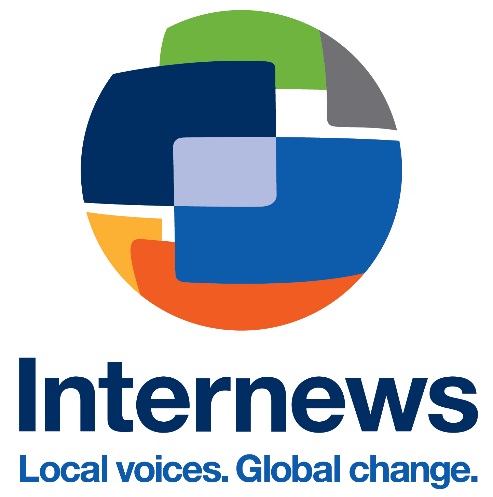 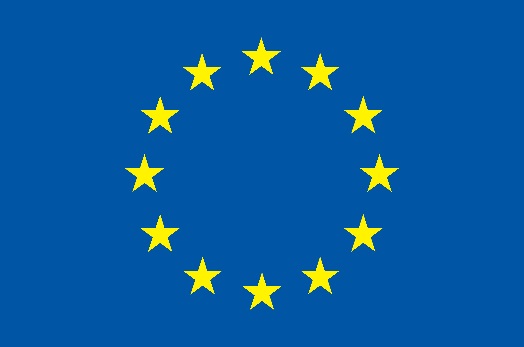 Заполненную заявку необходимо выслать не позднее 10 августа, 2017 г., включительно, на электронный адрес: centralasia@internews.eu.В теме письма указать: Заявка на конференцию_ЭКСПО-2017.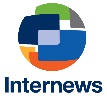 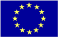 Заявка на участие в конкурсеЗаявка на участие в конкурсеФамилияИмяПол (Ж/M):Имя Фамилия (латиницей по паспорту):Какую медиа организацию Вы представляете, позиция:Если фрилансер, то в каких изданиях публикуетесь:Страна:Эл.почта:Телефон:Есть ли у вас опыт написания статей по проблемам окружающей среды, изменения климата и энергетикиЕсли да, то приведите примеры (ссылки на материалы)Список оборудования, которое вы планируете брать с собой:Гражданство и Номер общегражданского паспорта:Детали паспортных данных:Выдан, дата, срок действияНужна ли вам Виза для въезда в Казахстан:Есть ли очевидные препятствия для получения визы?Подтвердите возможность участия во всех мероприятиях и встречах Конференции (21-22 августа 2017 г.)Подтвердите наличие официальной аккредитации на участие в Конференции «Энергетические решения для проблемы изменения климата», 21–22 августа 2017 годаПодтвердите владение английским языком (на разговорном уровне)Подтвердите владение русским языком (на профессиональном уровне)Приложили ли Вы письмо поддержки и согласия на публикации/ размещение материалов о встречах от редакции/издательства:Согласны ли Вы жить в двухместном номере?A project is implemented by:InternewsAddress: 234A Chokmorov St.,Bishkek, 720017Kyrgyz RepublicTel: +996 312 98 68 80Email: office-kg@internews.orgThis project is funded by the European UnionDelegation of the European Union to the Kyrgyz Republic21 Erkindik Boulevard, Business Centre Orion, 5th floor
Bishkek, 720040, Kyrgyz RepublicTelephone: +996 312 26 10 00
Fax: +996 312 26 10 07E-mail: delegation-kyrgyzstan@eeas.europa.eu Website:http://eeas.europa.eu/delegations/kyrgyzstanFacebook:	http://www.facebook.com/eudelkgThe European Union is made up of 28 Member States who have decided to gradually link together their know-how, resources and destinies. Together, during a period of enlargement of 60 years, they have built a zone of stability, democracy and sustainable development whilst maintaining cultural diversity, tolerance and individual freedoms. The European Union is committed to sharing its achievements and its values with countries and peoples beyond its borders.